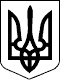 47 СЕСІЯ  ЩАСЛИВЦЕВСЬКОЇ СІЛЬСЬКОЇ РАДИ7 СКЛИКАННЯРІШЕННЯ11.09.2017 р.                                      №727с. ЩасливцевеПро присвоєння адрес об’єктам нерухомого майна по вул. Азовська в с. Генічеська Гірка.Розглянувши заяву громадянина *** про впорядкування (присвоєння адрес) належного йому на праві спільної часткової власності об’єкту нерухомого майна (житловому будинку, будівлям і спорудам) та надані документи, враховуючи наявність позитивних Висновків щодо технічної можливості поділу об’єкта нерухомого майна виданих Фізичною особою-підприємцем *** (кваліфікаційний сертифікат *** №***) за №*** та №*** від 20.06.2017 р., керуючись Інструкцією щодо проведення поділу, виділу та розрахунку часток об'єктів нерухомого майна затвердженою Наказ Міністерства з питань житлово-комунального господарства України від 18.06.2007 р. №55 зареєстрованого в Міністерстві юстиції України 06.06.2007 р. за № 774/14041, ст. 26 Закону України "Про місцеве самоврядування в Україні", сесія сільської радиВИРІШИЛА:1. За умови розподілу домоволодіння між співвласниками *** (паспорт *** №*** виданий 09.12.1996 р. Криничанським РВ УМВС України у Дніпропетровській області, реєстраційний номер облікової картки платника податків – ***) та *** (паспорт *** №***виданий 14.05.2003 р. Червоноградським МВ УМВС України у Львівській області, реєстраційний номер облікової картки платника податків – ***), що належать їм на праві спільної часткової власності на підставі Договору дарування від 24.04.2008 р. посвідченого приватним нотаріусом Генічеського районного нотаріального округу Херсонської області Кравцовим К.О., зареєстрованого в реєстрі за №***, Свідоцтва про право на спадщину за законом від 11.12.2015 р. видане державним нотаріусом Генічеської державної нотаріальної контори Херсонської області Бернацькою Н.Г., у спадковій справі №***, зареєстрованого в реєстрі за №1707, Декларації про готовність до експлуатації об’єкта, будівництво якого здійснено на підставі будівельного паспорта зареєстрованої Управлінням Державної архітектурно-будівельної інспекції у Херсонській області за № *** від 12.01.2017 р., на два самостійні об’єкти: - житловому будинку (літера – А) з господарськими будівлями та спорудами (вбиральні – Ж, Ц, Ш; душі – І, Х; сараї – Б, З; літня кухня – Р; господарський блок – Ф; тераса – ф; навіси – Л, Є, О, П, С, Т, У; споруди - №4, №5) присвоїти нову адресу вул. Азовська, *** в с. Генічеська Гірка Генічеського району Херсонської області;- житловому будинку з сіньми (літера – А, а) з господарськими будівлями та спорудами (вбиральня душ – Д; сараї – В, Г, М; навіс – Н; споруди - №1-№3) залишити стару адресу вул. Азовська,***в с. Генічеська Гірка Генічеського району Херсонської області.2. Контроль за виконанням даного рішення покласти на Постійну комісію Щасливцевської сільської ради з питань регулювання земельних відносин та охорони навколишнього середовища.Сільський голова                                                            В.О. Плохушко